REMOTE LEARNING 2020 - Year 1 - Week 2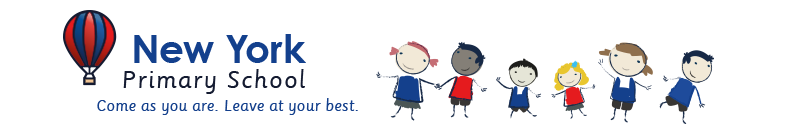 The timetable below is provided to ensure that your child can continue to access learning whilst absent from school.  Your child’s teacher will provide the learning to be completed in the allocated slots on the timetable.  If your child is unwell there is no expectation that they complete the activities on this timetable but would do what they can when you feel they are enough. These continue to be unprecedented times and we must work together to ensure that children's learning continues to progress. As during lockdown, teachers will remain in touch and will respond to any queries you may have.  This timetable and accompanied learning is not meant to burden you at home but to provide clarity of what your child is expected to do when unable to access school.  Thank you for your support, keep following us on Twitter and together we will continue to make this work.Daily Learning tasks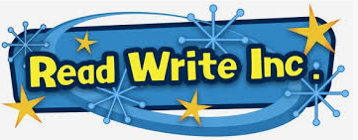 9.00 - 10.00 10.00-10.4510.45-1111.00-12.0012.00-1.001.00 - 2.00 2.00-3.00Monday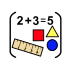 Maths.Whiterose Place ValueCount one more one less  Watch the video and follow. Remind the  children what more than or less than  means. Try and get them to speak in full  sentences when talking about more than  or less than. Complete the sheets  attached after watching the video.PhonicsDay 1 - Prediction. USe the front cover of the story book to predict what might happen.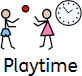 Listen to Mr Lisle read the end of the Flat Stanley story. Answer the comprehension questions. 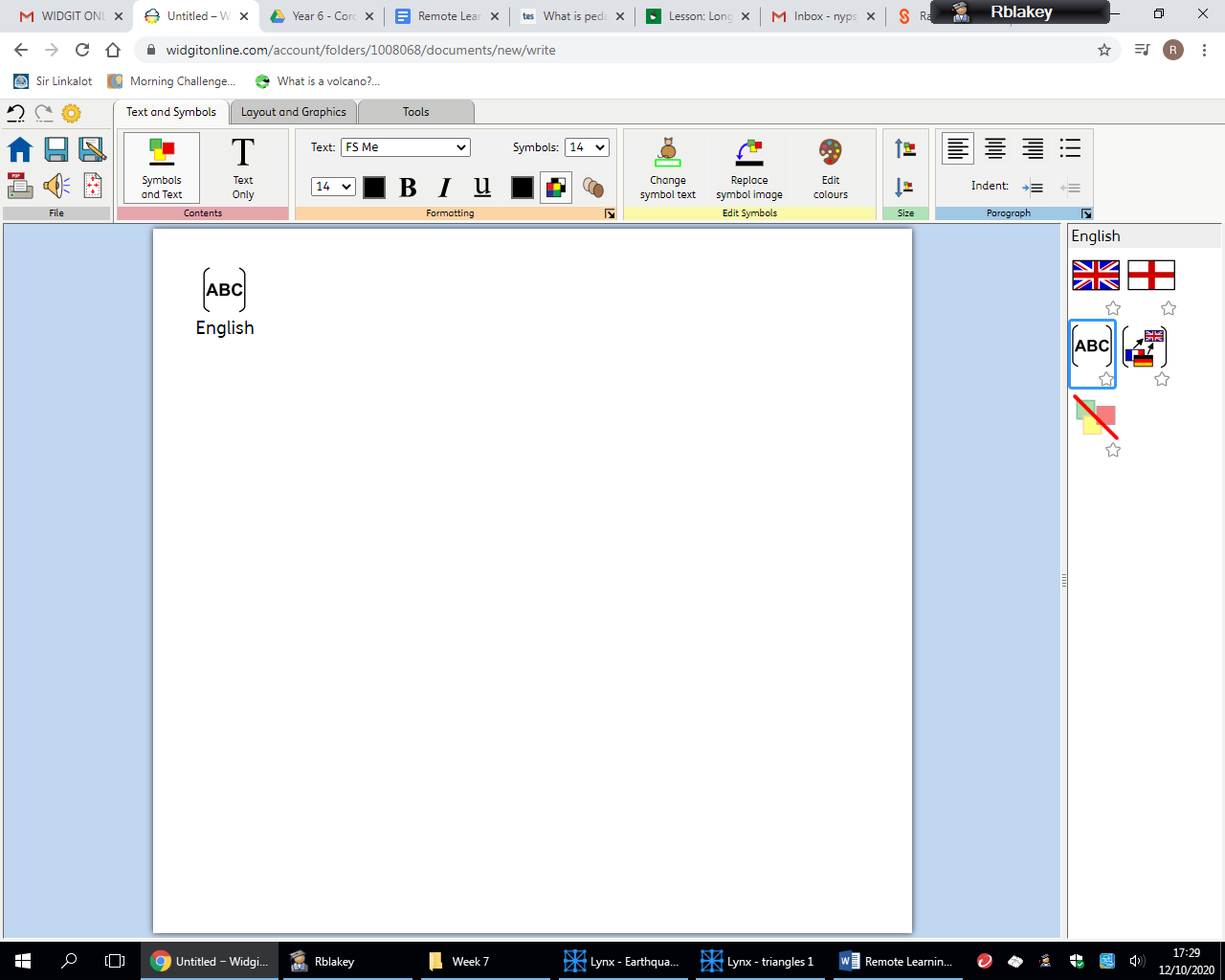 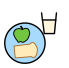 Watch the Rip the rona Challenge on  Youtube.  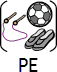 In PE this week can you complete this  circuit session. 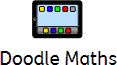 Log onto Doodle Maths and complete your 5-a-day and any extras you have. How many stars will you collect today? Tuesday MathsMaths.Whiterose Place ValueWatch the video clip named compare  groups of objects. Before completing the  sheet discuss the words most and lPhonicsDay 2 - Read the story and hold a sentence in your head. Write the sentence in your purple book.Listen to the story of Flat Stanley. Try and add actions to it to help you to remember it. We are going to be practising to retell this over the half term. 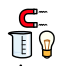 ScienceWatch the following clips and then complete the cut and stick sheet.https://www.bbc.co.uk/bitesize/topics/z6882hv/articles/zp92xnbBefore you read your home school reading book, predict what might happen. Read the book and see if you were correct.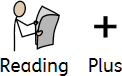 Wednesday MathsWhiterose Place ValueTo compare objects and numbers to 20PhonicsDay 2 - Read the story and hold a sentence in your head. Write the sentence in your purple book.Retell the story of Flat Stanley using the actions you made up yesterday. Draw a story map to help you retell the story. Remember, your story map needs pictures. Use The Continents powerpoint to learn about each continent. Label the world map of each continent. 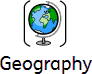 Challenge - put a star next to each continent you have visited. Log onto Doodle Maths and complete your 5-a-day and any extras you have. How many stars will you collect today? ThursdayPhonicsDay 4 - Recap the story. What happened first, next, then and finally. Answer the comprehension questions.Read your home school reading book and draw a picture of your favourite part of the story.Music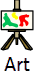 Friday PhonicsDay 5 - Recap the story. Complete your big write.BE - Write what happened using first, next, then, finall.yJL - What noise did the animals make?Handwriting / Spellings 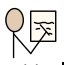 Ask your grown up to say each of the spellings you have been practising. Challenge - can you put each spelling into a sentence.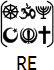 Read a book from your own collection. Who were the main characters?Physical Development 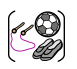 Let’s get technical 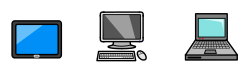 Access some of our favourite physical activities DAILY MILE - Get outside and run around your garden or a safe outdoor space - can you increase the number of laps you do each day?  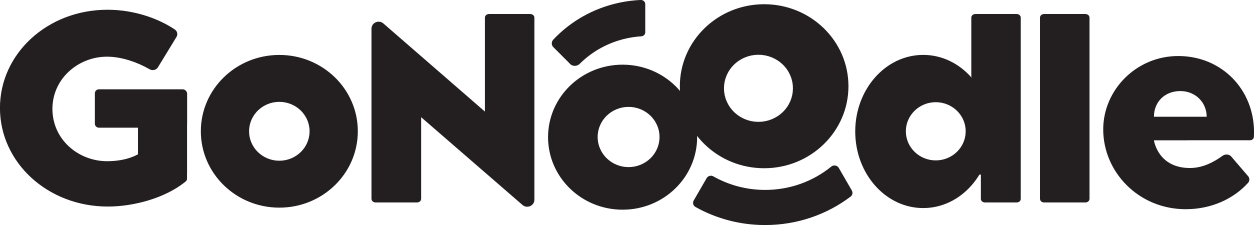 https://family.gonoodle.com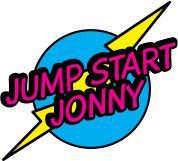 Cosmic Yoga - found on Youtube or www.cosmickids.com ideal for when you need time to chill out or quiet down. 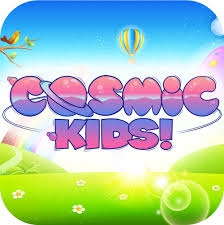 Log onto to Doodle Maths or Doodle Tables and complete your 5 a day. 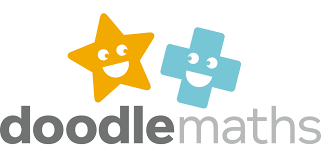 Log onto Purple Mash and complete your 2Dos.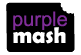   Log onto Reading Plus.  Complete your Vocabulary Assignment (one per week) and Reading Assignments.Reading 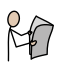 Reading Please try to share a book every day.Make a prediction – Look at the front cover. What do you think this book will be about? What do you think will happen next?Part way through the story stop reading and ask your child to tell you what they think might happen next or draw you a picture of what they think will happenClarify – Are there any words that you haven’t heard before? What do you think they mean? Can we think of another word that means the same thing? Should we find a picture of one?Questioning – Why did they say that? What might they be feeling? How do you know?Summarise – What has just happened on this page/in this story? What has happened so far? Retell the story in your own words or draw your favourite part of the story. Please try to share a book every day.Make a prediction – Look at the front cover. What do you think this book will be about? What do you think will happen next?Part way through the story stop reading and ask your child to tell you what they think might happen next or draw you a picture of what they think will happenClarify – Are there any words that you haven’t heard before? What do you think they mean? Can we think of another word that means the same thing? Should we find a picture of one?Questioning – Why did they say that? What might they be feeling? How do you know?Summarise – What has just happened on this page/in this story? What has happened so far? Retell the story in your own words or draw your favourite part of the story. 